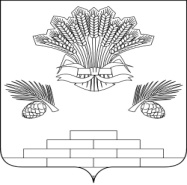 АДМИНИСТРАЦИЯ ЯШКИНСКОГО МУНИЦИПАЛЬНОГО ОКРУГАПОСТАНОВЛЕНИЕот «23» декабря 2020г. № 1347-ппгт ЯшкиноОб утверждении схемы расположения земельных участков на кадастровом плане территории путём раздела земельного участка с сохранением исходного в измененных границах 	Рассмотрев заявление ООО «Птицефабрика Инская», руководствуясь Земельным кодексом Российской Федерации (в том числе ст. 11.4.), Федеральным законом от 25.10.2001 № 137-ФЗ «О введении в действие Земельного кодекса Российской Федерации» (в том числе ч.10 ст.3.5), Федеральным законом от 06.10.2003 № 131-ФЗ «Об общих принципах организации местного самоуправления в Российской Федерации», Федеральным законом от 24.07.2007 № 221-ФЗ «О кадастровой деятельности», Уставом Яшкинского муниципального округа, администрация Яшкинского муниципального округа постановляет:	1. Утвердить прилагаемую схему расположения земельных участков на кадастровом плане территории, образованных путём раздела земельного участка с кадастровым номером 42:19:0111001:365, расположенного по адресу: Российская Федерация, Кемеровская область, Яшкинский муниципальный район, Дубровское сельское поселение:Земельного участка, площадью 33 кв. м, расположенного по адресу: Российская Федерация, Кемеровская область – Кузбасс, Яшкинский муниципальный округ, территориальная зона – «СХ 1 – Зона сельхозугодий», категория земель – «Земли сельскохозяйственного назначения»;Земельный участок с кадастровым номером 42:19:0111001:365 сохранить в измененных границах без изменения вида разрешенного использования. 	2. Срок действия настоящего постановления об утверждении схемы расположения земельных участков на кадастровом плане территории составляет 2 года с момента его подписания. 3. Заявитель, обратившийся с заявлением об утверждении схемы расположения земельного участка, имеет право на обращение без доверенности с заявлением о государственном кадастровом учете образуемого земельного участка и о государственной регистрации права собственности на образуемый земельный участок.	4. Контроль за исполнением настоящего постановления возложить на начальника МКУ «Управление имущественных отношений» - заместитель главы Яшкинского муниципального округа А.А. Игнатьева.	5. Настоящее постановление вступает в силу с момента подписания.	Глава Яшкинского	муниципального округа                                                                    Е.М. Курапов                                                           